Теоретическая частьЗадание	Вспомните тему прошлого урока «Типы речи в русском языке», используя предложенные таблицы, а также свой ответ на вопрос (данный вам в качестве домашнего задания)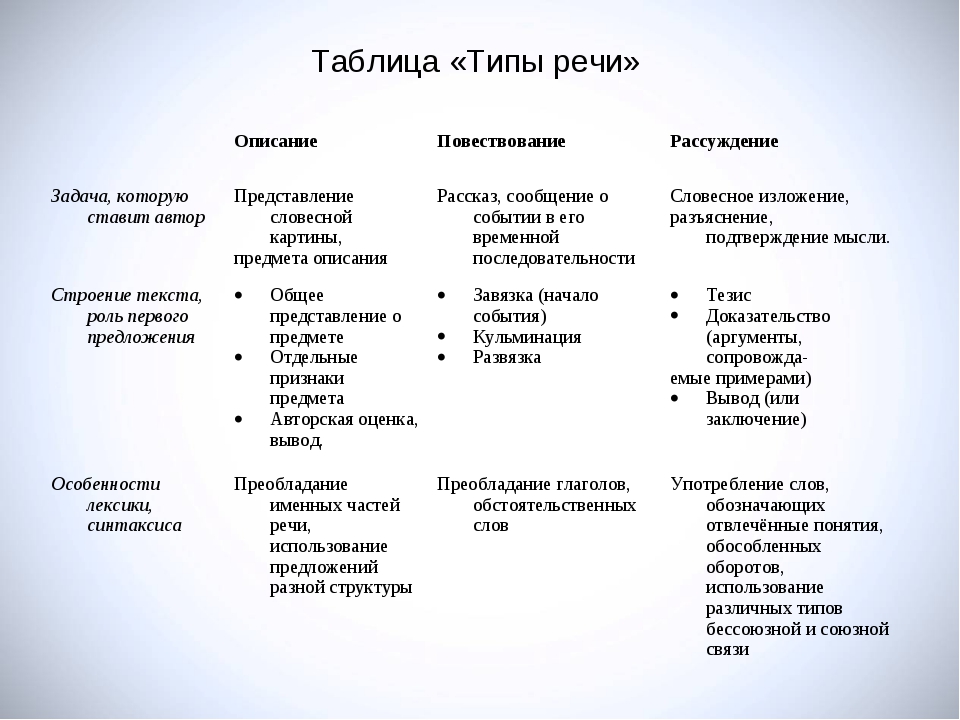 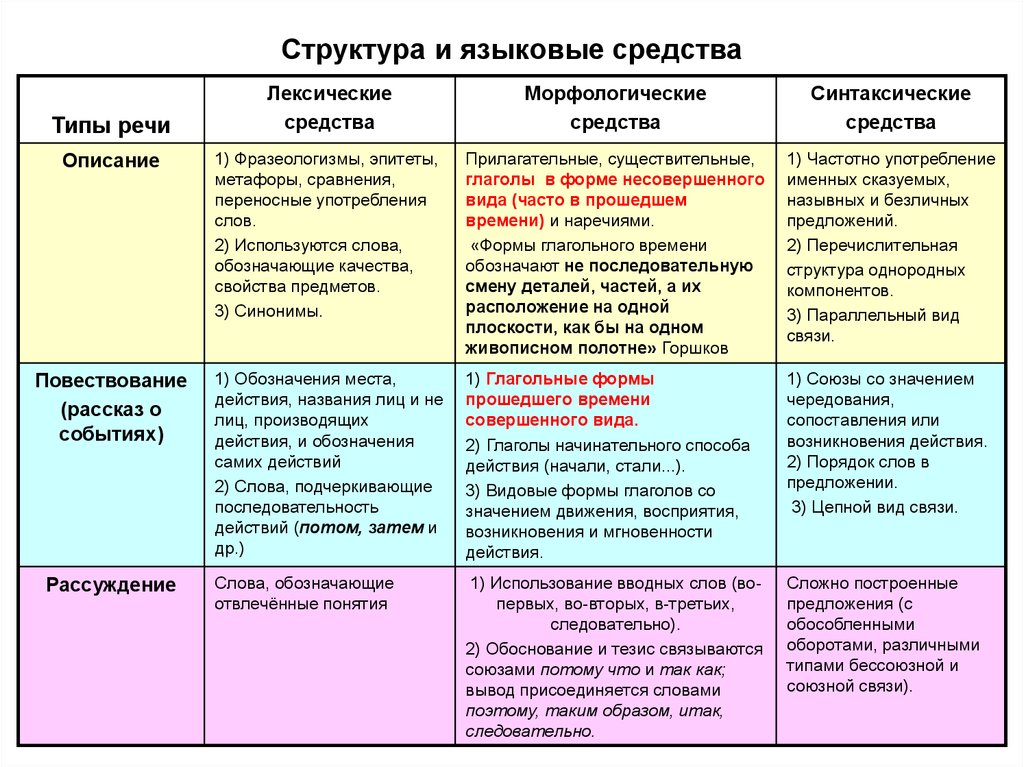 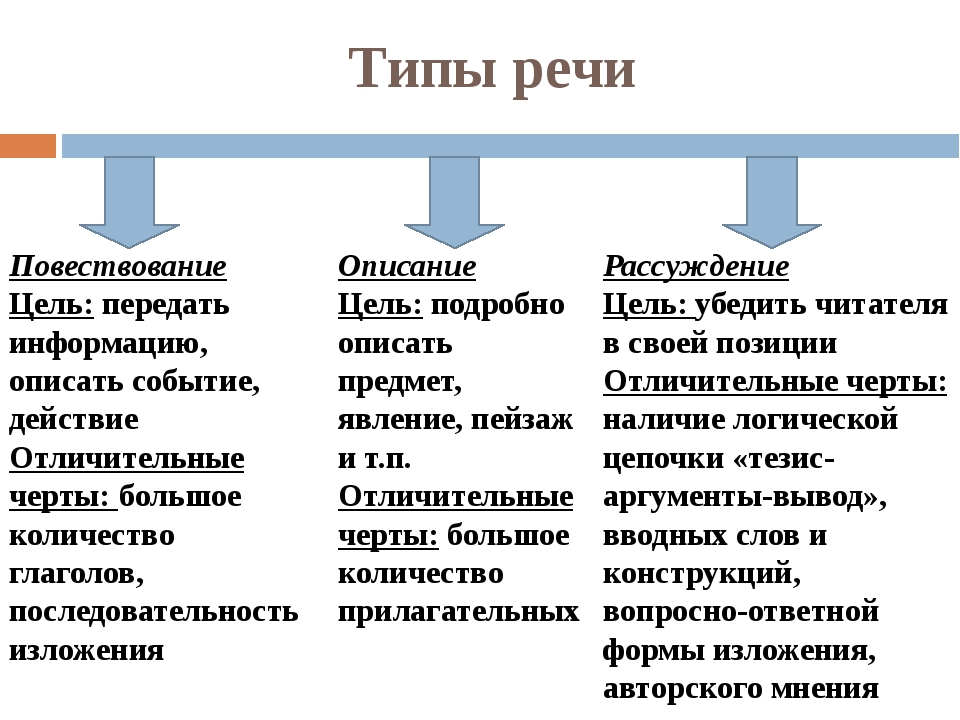 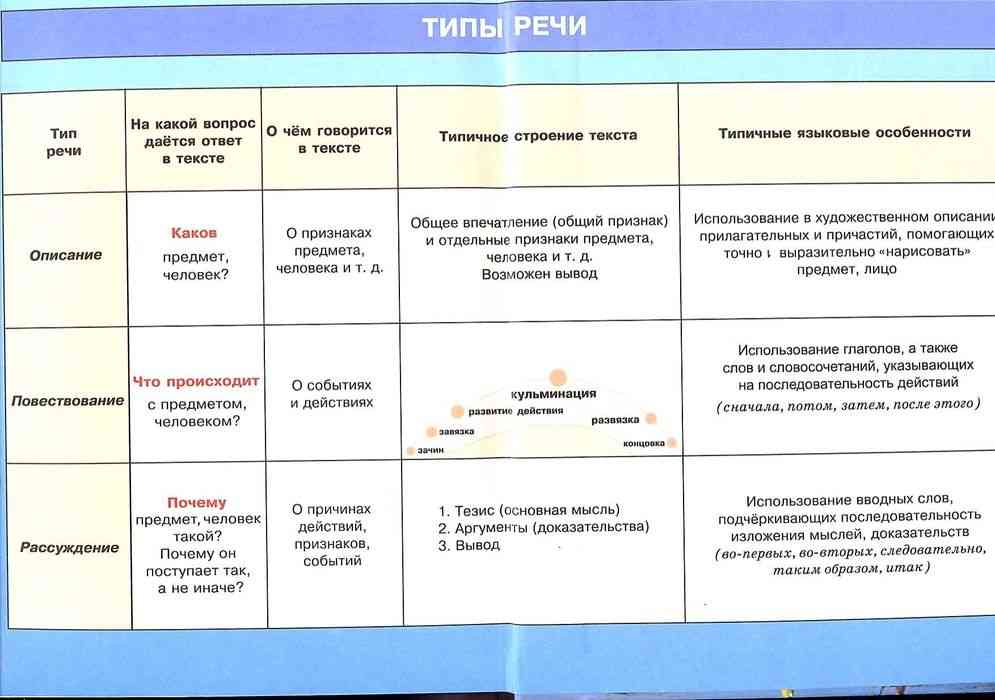 Практическая частьЗадание	На каждый тип речи приведите из текстов художественной литературы примеры (повествование, описание, рассуждение), оформляя их фрагментами в 3-5 абзацев.Оценочные средства / форма проверки заданияОтветы на задание даются в письменной (печатной) форме.Сроки отчетностиВнимание! Задание должно быть выполнено до 29 мая 2020 г.Название предметаРусский язык и культура речиФИО преподавателяКирилова Елена АлексеевнаЭлектронная почта преподавателяkirilovaea@mail.ru